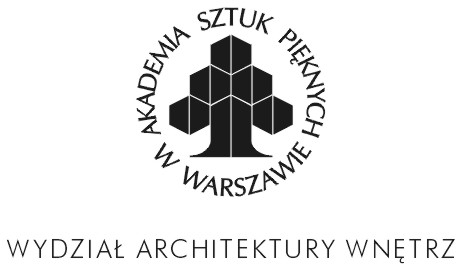 Warszawa ……………….…..………………….Akademia Sztuk Pięknych w Warszawie Wydział Architektury WnętrzWNIOSEK DYPLOMANTA O PRZEPROWADZENIE EGZAMINU DYPLOMOWEGO NA STUDIACH MAGISTERSKICH STACJONARNYCH II°Ja,………………………………..……………………………..………………………………………………………………… składam wniosek o przeprowadzenie egzaminu dyplomowego na studiach magisterskich stacjonarnych II°.Temat pracy projektowej ……………………………………………………………………………………………………………….……………………………………………………………………………………………………………………………………………………………………………………………………………………………….…………………………………………………………………………………..………………………………………………………….……………………………………………………………………………………………..………………………………………………………………………………………………………………………………………………………….Pracownia/ Promotor ……………………………………………………………………………………………………………………………………………………………………………………………………………………………………………………………………….. Temat pracy teoretycznej  ……………………………………………………………………………………………………………….…………………………………………………………………………………………………………………………………………………………………………………………………………………….……………………………………………………………………………………………..………………………………………………………………………………………………………………………………………………………….Promotor ………………………………………………………………………………………………………………………………………Aneks …………………………………………………………………………………………………………………………….………………Opiekun Aneksu …………………………………………………………………………………………………………………………Kierunek Architektura WnętrzSpecjalność: Projektowanie Wnętrz / Wystawiennictwo / Projektowanie Mebla / Projektowanie Przestrzeni Publicznej** (niepotrzebne skreślić)Podpis dyplomanta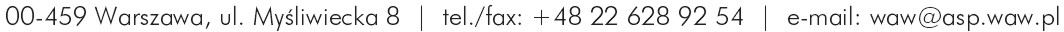 